Belangrijke datums schooljaar 2020 – 2021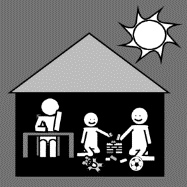 Eerste schooldag! Dinsdag 01/09/2020; De school start stipt om 8u45!Laatste schooldag! Woendag 30/06/2021: De school is gedaan om 12u20! Er is deze dag géén nabewaking voorzien!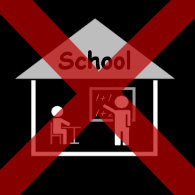 Pedagogische studiedagen:Woensdag 30/09/2020; Pedagogische studiedag! De leerlingen hebben vrij en de juffen leren bij. Woensdag 25/11/2020; Pedagogische studiedag! De leerlingen hebben vrij en de juffen leren bij!Woensdag 03/02/2021; Pedagogische studiedag! De leerlingen hebben vrij en de juffen leren bij!Woensdag 12/05/2021; Pedagogische studiedag! De leerlingen hebben vrij en de juffen leren bij!Wettelijke vakanties:Vrijdag 02/10/2020: Facultatieve verlofdag. Geen school!Van 02/11/2020 tot 08/11/2020; Herfstvakantie. Geen school! Woensdag 11/11/2020; Wapenstilstand. Geen school!Van 21/12/2020 tot 03/01/2021; Kerstvakantie. Geen school!Van 15/02/2021 tot 21/02/2021; Krokusvakantie. Geen school!Van 05/04/2021 tot 18/04/2021; Paasvakantie. Geen school!Maandag 03/05/2021; Facultatieve verlofdag. Geen school! Van 13/05/2021 tot 14/05/2021; Hemelvaart. Geen school!Maandag 24/05/2021; Pinkstermaandag. Geen school!Van donderdag 01/07/2021 tot en met dinsdag 31/08/2021; Zomervakantie. Geen school!